
РОССИЙСКАЯ ФЕДЕРАЦИЯ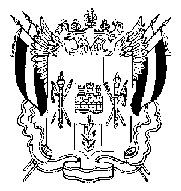 РОСТОВСКАЯ ОБЛАСТЬВЕСЕЛОВСКИЙ РАЙОНСОБРАНИЕ ДЕПУТАТОВ ПОЗДНЕЕВСКОГО СЕЛЬСКОГО  ПОСЕЛЕНИЯ   РЕШЕНИЕ           « 30 »  июля   2020 г.                                № 43                                           х. Позднеевка«Об отчете об исполнении бюджета Позднеевского сельскогопоселения Веселовского районаза 2019 год»В соответствии с пунктом 1статьи 7, пунктом 2  статьи 47    Федерального закона от 06 октября  № 131-ФЗ «Об общих принципах организации местного самоуправления в Российской Федерации»,  подпунктом  2  пункта 6  статьи 17  Областного закона от 28.12.2005 № 436-ЗС «О местном самоуправлении в Ростовской области»  и на основании Устава муниципального образования «Позднеевское сельское поселение»	Собрание депутатов Позднеевского сельского поселения:Р Е Ш И Л О:1. Утвердить  отчет об исполнении бюджета Позднеевского сельского поселения за 2019 год в общей сумме по доходам 14 194,5 тыс. рублей,  по расходам 14 290,3 тыс. рублей  в разрезе доходной и расходной части бюджета Позднеевского сельского поселения с превышением расходов над доходами  (дефицит бюджета поселения) в сумме 95,8 тыс. рублей, источников погашения дефицита (профицита) бюджета согласно приложений №1,2,3,4,5 к настоящему решению2. Настоящее решение вступает в силу с момента его подписания и подлежитобнародованию (опубликованию) на официальном сайте Администрации  Позднеевского сельского поселения.Председатель Собрания депутатов-Глава Позднеевского сельского поселения				            А.И. ТрушикПриложение №1                                                                          к  Решению Собрания депутатовПозднеевского сельского поселения №43    от «30»  июля  2020   г.« Об отчете об исполнении бюджета Позднеевского сельского   поселения Веселовского района за 2019год»Доходы  бюджета Позднеевского сельского поселения Веселовского района по кодам классификации доходов бюджетов за 2019 год                                                                                                                 (тыс. руб.)Приложение №2                                                                          к  Решению Собрания депутатовПозднеевского сельского поселения№43     от   «30»  июля   2020    г.« Об отчете об исполнении бюджета Позднеевскогосельского поселения Веселовского района  за 2019 год »Расходы  бюджета Позднеевского сельского поселения Веселовского района по ведомственной структуре расходов  бюджета муниципального образования за 2019 год(тыс.руб)Приложение №3                                                                          к  Решению Собрания депутатов Позднеевского сельского поселения №43     от « 30»  июля  2020  г.« Об отчете об исполнении бюджета Позднеевскогосельского поселения Веселовского района за 2019 год »Распределение расходов бюджета Позднеевского сельского поселения Веселовского района  по разделам и подразделам функциональной классификации расходов бюджетов Российской Федерации за 2019 год (тыс. руб.)Приложение №4                                                                          к  Решению Собрания депутатовПозднеевского сельского поселения № 43   от  «30»  июля  2020  г.« Об отчете об исполнении бюджета Позднеевского сельскогопоселения Веселовского района  за 2019 год »Источники финансирования дефицита бюджета Позднеевского сельского поселения по кодам классификации источников финансирования дефицитов бюджета  за 2019 год.(тыс. руб.)Приложение №5                                                                          к  Решению Собрания депутатовПозднеевского сельского поселения  №43   от   «30»  июля   2020  г.« Об отчете об исполнении бюджета Позднеевского сельского   поселения  Веселовского района за 2019 год »Отчет по перечню предоставленных в 2019 году юридическим лицам Позднеевского сельского поселения государственных гарантий  на сумму, превышающую 0,01 процента расходов бюджета муниципального образования «Позднеевского сельского поселения»В решении о бюджете Позднеевского сельского поселения на 2019 год и плановый период 2020 и 2021 годов  выдача гарантий не предусматривалась.Код БК РФНаименование статьи доходовКассовое исполнение12310000000000000000000НАЛОГОВЫЕ И НЕНАЛОГОВЫЕ ДОХОДЫ5326,918210100000000000000НАЛОГИ НА ПРИБЫЛЬ, ДОХОДЫ696,818210102000010000110Налог на доходы физических лиц696,818210102010010000110Налог на доходы физических лиц с доходов, источником которых  является налоговый агент, за исключением доходов, в отношении которых исчисление и уплата налога осуществляются в соответствии со статьями 227, 2271 и  228 Налогового кодекса Российской Федерации 657,918210102020010000110Налог на доходы физических лиц с доходов, полученных от осуществления деятельности физическими лицами, зарегистрированными в качестве индивидуальных предпринимателей, нотариусов, занимающихся частной практикой, адвокатов, учредивших адвокатские кабинеты, и других лиц, занимающихся частной практикой в соответствии со статьей 227 Налогового кодекса Российской Федерации0,518210102030010000110Налог на доходы физических лиц с доходов, полученных физическими лицами в соответствии со статьей 228 Налогового кодекса Российской Федерации38,418210500000000000000НАЛОГИ НА СОВОКУПНЫЙ ДОХОД866,118210503000010000110Единый сельскохозяйственный налог866,118210503010011000110Единый сельскохозяйственный налог(сумма платежа(пересчеты, недоимка и задолженность по соответствующему платежу в том числе по отмененному)865,918210503010012100110Единый сельскохозяйственный налог(пени по соответствующему платежу)0,218210600000000000110НАЛОГИ НА ИМУЩЕСТВО3728,318210601000000000110Налог на имущество физических лиц145,318210601030101000110Налог на имущество физических лиц, взимаемый по ставкам, применяемым к объектам налогообложения, расположенным в границах сельских поселений (сумма платежа(перерасчеты, недоимка и задолженность по соответствующему платежу, в том числе по отмененному) 143,218210601030102100110Налог на имущество физических лиц, взимаемый по ставкам, применяемым к объектам налогообложения, расположенным в границах поселений(пени по соответствующему платежу)2,118210606000000000110Земельный налог3583,018210606030000000110Земельный налог с организаций861,818210606033100000110Земельный налог с организаций ,обладающих земельным участком, расположенным в границах сельских поселений861,818210606040000000110Земельный налог с физических лиц 2721,218210606043100000110Земельный налог с физических лиц обладающих земельным участком, расположенным в границах сельских поселений2721,295111100000000000000ДОХОДЫ ОТ ИСПОЛЬЗОВАНИЯ ИМУЩЕСТВА, НАХРДЯЩЕГОСЯ В ГОСУДАРСТВЕННОЙ И МУНИЦИПАЛЬНОЙ СОБСТВЕННОСТИ10,295111105000000000120Доходы, получаемые в виде арендной либо иной платы за передачу в возмездное пользование государственного и муниципального имущества ( за исключением имущества бюджетных и автономных учреждений, а также имущества государственных и муниципальных унитарных предприятий, в том числе казенных)10,295111105075100000120Доходы от сдачи в аренду имущества, составляющего казну сельских поселений (за исключением земельных участков)10,295111600000000000000ШТРАФЫ, САНКЦИИ, ВОЗМЕЩЕНИЕ  УЩЕРБА25,595111690000000000140Прочие поступления от денежных взысканий (штрафов) и иных сумм в возмещение ущерба25,595111690050100000140Прочие поступления от денежных взысканий (штрафов) и иных сумм в возмещение ущерба, зачисляемые в бюджеты поселений25,595120000000000000000БЕЗВОЗДМЕЗДНЫЕ ПОСТУПЛЕНИЯ8867,695120200000000000000Безвозмездные поступления от других бюджетов бюджетной системы Российской Федерации8867,695120210000000000150Дотации бюджетам бюджетной системы Российской Федерации 8500,595120215001000000150Дотации на выравнивание бюджетной обеспеченности8500,595120215001100000150Дотации бюджетам сельских поселений на выравнивание бюджетной обеспеченности8500,595120230000000000150Субвенции бюджетам бюджетной системы Российской Федерации208,495120230024000000150Субвенции местным бюджетам на выполнение передаваемых полномочий субъектов Российской Федерации0,295120230024100000150Субвенции бюджетам сельских поселений на выполнение передаваемых полномочий субъектов Российской Федерации0,295120235118000000150Субвенции бюджетам на осуществление первичного воинского учета на территориях, где отсутствуют военные комиссариаты208,295120235118100000150Субвенции бюджетам сельских поселений  на осуществление первичного воинского учета на территориях, где отсутствуют военные комиссариаты  208,295120240000000000150Иные межбюджетные трансферты158,795120249999000000150Прочие межбюджетные трансферты, передаваемые бюджетам158,795120249999100000150Прочие межбюджетные трансферты, передаваемые бюджетам сельских поселений158,7ИТОГО14 194,5НаименованиеМинМинРзПР	ПР	ПРПР	ПР	ПРЦСРЦСРВРКассовое исполнение1223445567Администрация Позднеевского сельского поселения95195114 290,3ОБЩЕГОСУДАРСТВЕННЫЕ ВОПРОСЫ951951016040,4Функционирование Правительства Российской Федерации, высших исполнительных органов Государственной власти субъектов  Российской Федерации, местных администраций9519510104045759,3Обеспечение деятельности Администрации Позднеевского сельского поселения951951010404890000000089000000005759,3Расходы на обеспечение деятельности муниципальных органов Позднеевского сельского поселения в рамках «Обеспечение деятельности Администрации Позднеевского сельского поселения»951951010404891000000089100000005738,0Фонд оплаты труда государственных (муниципальных) органов 951951010404891000011089100001101213670,7Взносы по обязательному социальному страхованию на выплаты денежного содержания и иные выплаты работникам государственных (муниципальных)органов951951010404891000011089100001101291098,8Иные выплаты персоналу государственных (муниципальных) органов, за исключением фонда оплаты труда95195101040489100001908910000190122270,6Прочая закупка товаров, работ и услуг для обеспечения государственных (муниципальных) нужд95195101040489100001908910000190244663,7Расходы на осуществление мероприятий по диспансеризации (медицинским осмотрам) работников Администрации Позднеевского сельского поселения в рамках обеспечения деятельности Администрации Позднеевского сельского поселения9519510104048910021010891002101034,2Прочая закупка товаров, работ и услуг для обеспечения государственных (муниципальных) нужд9519510104048910021010891002101024434,2Иные непрограммные мероприятия951951010404899000000089900000000,2Осуществление полномочий по определению в соответствии с частью 1 статьи 11.2 Областного закона от 25 октября 2002 года №273-ЗС «Об административных правонарушениях»  перечня должностных лиц, уполномоченных,составлять протоколы об административных правонарушениях в рамках непрограммного направления деятельности «Реализация функций иных муниципальных органов Позднеевского сельского поселения»951951010404899007239089900723900,2Прочая закупка товаров, работ и услуг для обеспечения государственных (муниципальных) нужд951951010404899007239089900723902440,2Расходы на профессиональную подготовку, переподготовку и повышение квалификации по иным непрограммным направлениям в рамках непрограммного направления деятельности «Реализация функций иных органов местного самоуправления Позднеевского сельского поселения»9519510104049990081300999008130021,1Прочая закупка товаров, работ и услуг для обеспечения государственных (муниципальных) нужд9519510104049990081300999008130024421,1Другие общегосударственные вопросы951951011313281,1Муниципальная программа Позднеевского сельского поселения «Благоустройство Позднеевского сельского поселения»95195101131307000000000700000000107,0Подпрограмма «Благоустройство»95195101131307100000000710000000107,0Расходы на разработку проектно-сметной документации на капитальный ремонт Братских могил расположенных на территории Позднеевского сельского поселения в рамках подпрограммы «Благоустройство» муниципальной программы Позднеевского сельского поселения «Благоустройство Позднеевского сельского поселения»95195101131307100811100710081110107,0Прочая закупка товаров, работ и услуг для обеспечения государственных (муниципальных) нужд95195101131307100811100710081110244107,0Муниципальная программа Позднеевского сельского поселения «Информационное общество»9519510113130900000000090000000079,7Подпрограмма «Развитие информационных технологий»9519510113130910000000091000000079,7Расходы на создание, развитие, и сопровождение информационной и телекоммуникационной инфраструктуры, обеспечивающих бесперебойную работу Позднеевского сельского поселения, защита информации в рамках подпрограммы «Развитие информационных технологий» Муниципальной программы Позднеевского сельского поселения «Информационное общество»9519510113130910082260091008226079,7Прочая закупка товаров, работ и услуг для обеспечения государственных (муниципальных) нужд9519510113130910082260091008226024479,7Реализация функций органов местного самоуправления Позднеевского сельского поселения9519510113139900000000990000000094,5Непрограммные расходы9519510113139990000000999000000094,5Расходы на обеспечение функций муниципальных органов Позднеевского сельского поселения по иным непрограммным мероприятиям в рамках непрограммного направления деятельности «Реализация функций иных органов местного самоуправления Позднеевского сельского поселения»9519510113139990000190999000019057,4Прочая закупка товаров, работ и услуг для обеспечения государственных (муниципальных) нужд9519510113139990000190999000019024457,4Расходы на публикацию нормативно-правовых актов органов Позднеевского сельского поселения, проектов правовых актов и иных информационных материалов в рамках непрограммного направления деятельности "Реализация функций иных органов местного самоуправления Позднеевского сельского поселения»9519510113139990081030999008103016,2Прочая закупка товаров, работ и услуг для обеспечения государственных (муниципальных) нужд9519510113139990081030999008103024416,2Расходы на уплату налогов, сборов и иных платежей в рамках обеспечения деятельности Администрации Позднеевского сельского поселения951951011313999008115099900811500,9Уплата налога на имущество организаций и земельного налога951951011313999008115099900811508510,2Уплата прочих налогов, сборов951951011313999008115099900811508520,7Расходы на членские взносы в Союз муниципальных образований Ростовской области в рамках непрограммного направления деятельности «Реализация функций иных органов местного самоуправления Позднеевского сельского поселения»9519510113139990081020999008102020,0Уплата иных платежей9519510113139990081020999008102085320,0НАЦИОНАЛЬНАЯ ОБОРОНА95195102208,2Мобилизационная и вневойсковая подготовка9510202020303208,2Обеспечение деятельности Администрации Позднеевского сельского поселения95102020203038900000000208,2Непрограммные расходы95102020203038990000000208,2Осуществление первичного воинского учета на территориях, где отсутствуют военные комиссариаты по иным непрограммным мероприятиям в рамках непрограммного направления деятельности «Обеспечение деятельности Администрации Позднеевского сельского поселения»95102020203038990051180208,2Фонд оплаты труда государственных (муниципальных) органов 95102020203038990051180121159,9Взносы по обязательному социальному страхованию на выплаты денежного содержания и иные выплаты работникам государственных (муниципальных) органов9510202020303899005118012948,3 НАЦИОНАЛЬНАЯ БЕЗОПАСНОСТЬ И ПРАВООХРАНИТЕЛЬНАЯ ДЕЯТЕЛЬНОСТЬ95103030323,9Защита населения и территории от чрезвычайных ситуаций природного и техногенного характера, гражданская оборона951030303090911,8Муниципальная программа Позднеевского сельского поселения «Защита населения и территории от чрезвычайных ситуаций, обеспечение пожарной безопасности и безопасности людей на водных объектах»9510303030909020000000011,8Подпрограмма «Пожарная безопасность»9510303030909021000000011,8Мероприятия по обеспечению пожарной безопасности в рамках подпрограммы «Пожарная безопасность» Муниципальной программы Позднеевского сельского поселения «Защита населения и территории от чрезвычайных ситуаций, обеспечение пожарной безопасности и безопасности людей на водных объектах»9510303030909021008167011,8Прочая закупка товаров, работ и услуг для обеспечения государственных (муниципальных) нужд9510303030909021008167024411,8Другие вопросы в области национальной безопасности и правоохранительной деятельности951030303141412,1Муниципальная программа Позднеевского сельского поселения «Обеспечение общественного порядка и профилактика правонарушений»9510303031414010000000012,1Подпрограмма «Профилактика экстремизма и терроризма в Позднеевском сельском поселении»951030303141401200000001,5Мероприятия по вопросам противодействия терроризму и экстремизму в рамках подпрограммы «Профилактика экстремизма и терроризма в Позднеевском сельском поселении» Муниципальной программы Позднеевского сельского поселения» «Обеспечение общественного порядка и профилактика правонарушений»951030303141401200815401,5Прочая закупка товаров, работ и услуг для обеспечения государственных (муниципальных) нужд951030303141401200815402441,5Подпрограмма «Комплексные меры противодействия злоупотреблению наркотиками и их незаконному обороту»951030303141401300000009,1Мероприятия по ликвидации местной сырьевой базы для изготовления и производства наркотиков растительного происхождения, оказание содействия правоохранительным органам в противодействии незаконному обороту наркотиков в рамках подпрограммы «Комплексные меры противодействия злоупотреблению наркотиками и их незаконному обороту» муниципальной программы Позднеевского сельского поселения «Обеспечение общественного порядка и профилактика правонарушений»951030303141401300815609,1Подпрограмма «Противодействие коррупции в Позднеевском сельском поселении»951030303141401100000001,5Мероприятия по приобретению и распространению печатной продукции по вопросам противодействия коррупции в Позднеевском сельском поселении в рамках подпрограммы «Противодействие коррупции в Позднеевском сельском поселении» муниципальной программы Позднеевского сельского поселения «Обеспечение общественного порядка и профилактика правонарушений»951030303141401100815301,5Прочая закупка товаров, работ и услуг для обеспечения государственных (муниципальных) нужд951030303141401100815302441,5ЖИЛИЩНО-КОММУНАЛЬНОЕ ХОЗЯЙСТВО9510505052694,9БЛАГОУСТРОЙСТВО95105050503032436,1Муниципальная программа Позднеевского сельского поселения «Энергоэффективность и развитие энергетики»95105050503030600000000918,8Подпрограмма «Энергосбережение и повышение энергетической эффективности»95105050503030610000000918,8Расходы на реализацию мероприятий по уличному освещению в рамках подпрограммы «Благоустройство» Муниципальной программы Позднеевского сельского поселения «Энергоэффективность и развитие энергетики»95105050503030610082600918,8Прочая закупка товаров, работ и услуг для обеспечения государственных (муниципальных) нужд95105050503030610082600244918,8Муниципальная программа Позднеевского сельского поселения «Благоустройство Позднеевского сельского поселения»951050505030307000000001507,3Подпрограмма «Благоустройство»951050505030307100000001507,3Расходы на реализацию мероприятий по организации и содержанию мест захоронения в рамках подпрограммы «Благоустройство» Муниципальной программы Позднеевского сельского поселения «Благоустройство Позднеевского сельского поселения»95105050503030710081180569,9Прочая закупка товаров, работ и услуг для обеспечения государственных (муниципальных) нужд95105050503030710081180244569,9Прочие  мероприятия по благоустройству в рамках подпрограммы «Благоустройство»  Муниципальной программы Позднеевского сельского поселения «Благоустройство Позднеевского сельского поселения»95105050503030710081190937,4Прочая закупка товаров, работ и услуг для обеспечения государственных (муниципальных) нужд95105050503030710081190244937,4Непрограммные расходы органов местного самоуправления Позднеевского сельского поселения9510505050303990000000010,0Непрограммные расходы9510505050303999000000010,0Реализация направления расходов в рамках непрограммных расходов  по иным непрограммным мероприятиям в рамках непрограммного направления деятельности «Реализация функций иных органов местного самоуправления Позднеевского сельского поселения»9510505050303999009999010,0Уплата иных платежей9510505050303999009999085310,0ДРУГИЕ ВОПРОСЫ В ОБЛАСТИ ЖИЛИЩНО-КОММУНАЛЬНОГО ХОЗЯЙСТВА9510505050505258,8Муниципальная программа Позднеевского сельского поселения «Энергоэффективность и развитие энергетики»95105050505050600000000258,8Подпрограмма «Энергосбережение и повышение энергетической эффективности»95105050505050610000000258,8Мероприятия по замене ламп накаливания и других неэффективных элементов систем освещения, в том числе светильников, на энергосберегающие (в том числе не менее 30 процентов от объема на основе светодиодов) в рамках подпрограммы «Энергосбережение и повышение энергетической эффективности» Муниципальной программы  Позднеевского сельского поселения «Энергоэффективность и развитие энергетики»95105050505050610082610237,4Прочая закупка товаров, работ и услуг для обеспечения государственных (муниципальных) нужд95105050505050610082610244237,4Расходы на комплексные услуги по обращению с ртутьсодержащими отходами в рамках подпрограммы «Энергосбережение и повышение энергетической эффективности» Муниципальной программы  Позднеевского сельского поселения «Энергоэффективность и развитие энергетики»9510505050505061008262021,4Прочая закупка товаров, работ и услуг для обеспечения государственных (муниципальных) нужд9510505050505061008262024421,4ОХРАНА ОКРУЖАЮЩЕЙ СРЕДЫ95106060615,0Другие вопросы в области охраны окружающей среды951060606050515,0Муниципальная программа «Охрана окружающей среды и рациональное природопользование»9510606060505040000000015,0Подпрограмма «Охрана окружающей среды»9510606060505041000000015,0Расходы на закупку товаров, работ и услуг в целях обеспечения охраны окружающей среды в рамках подпрограммы  «Охрана окружающей среды» Муниципальной программы «Охрана окружающей среды и рациональное природопользование»9510606060505041008114015,0Прочая закупка товаров, работ и услуг для обеспечения государственных (муниципальных) нужд9510606060505041008114024415,0КУЛЬТУРА, КИНЕМАТОГРАФИЯ9510808085231,8Культура95108080801015231,8Муниципальная программа Позднеевского сельского поселения «Развитие культуры»951080808010103000000005073,1Подпрограмма «Культура»951080808010103100000005073,1Расходы на обеспечение деятельности (оказание услуг) муниципальных учреждений Позднеевского сельского поселения в рамках подпрограммы «Культура» Муниципальной программы Позднеевского сельского поселения «Развитие культуры» 951080808010103100005903592,6Субсидии бюджетным учреждениям на финансовое обеспечение государственного (муниципального) задания на оказание государственных (муниципальных) услуг (выполнение работ)951080808010103100005906113592,6Расходы в целях частичной компенсации дополнительных расходов на повышение заработной платы отдельных категорий работников бюджетной сферы в рамках реализации Указов Президента Российской Федерации 2012 года в рамках подпрограммы «Культура»  Муниципальной программы Позднеевского сельского поселения «Развитие культуры»95108080801010310081220948,6Субсидии бюджетным учреждениям на финансовое обеспечение государственного (муниципального) задания на оказание государственных (муниципальных) услуг (выполнение работ)95108080801010310081220611948,6Расходы на организацию и проведение торжественных мероприятий и других мероприятий в области культуры в рамках подпрограммы «Культура»  Муниципальной программы Позднеевского сельского поселения «Развитие культуры»9510808080101031008120025,0Субсидии бюджетным учреждениям на иные цели9510808080101031008120061225,0Расходы на разработку проектно-сметной документации на капитальный ремонт сельских домов культуры в рамках  подпрограммы «Культура»  Муниципальной программы Позднеевского сельского поселения «Развитие культуры»9510808080101031008123090,0Субсидии бюджетным учреждениям на иные цели9510808080101031008123061290,0Расходы на ремонт сельских домов культуры в рамках подпрограммы «Культура»  Муниципальной программы Позднеевского сельского поселения «Развитие культуры»95108080801010310081210416,9Субсидии бюджетным учреждениям на иные цели95108080801010310081210612416,9Непрограммные расходы органов местного самоуправления Позднеевского сельского поселения95108080801019900000000158,7Финансовое обеспечение непредвиденных расходов95108080801019910000000158,7Расходы на приобретение акустических систем и вокальных радиосистем для МБУК ПСП ВР «Позднеевский СДК» за счет средств резервного фонда Правительства Ростовской области в рамках непрограммного направления деятельности «Реализация функций иных органов местного самоуправления Позднеевского сельского поселения»95108080801019910071180158,7Субсидии бюджетным учреждениям на иные цели95108080801019910071180612158,7ФИЗИЧЕСКАЯ КУЛЬТУРА И СПОРТ95111111176,1Физическая культура и спорт951111111000076,1 Другие вопросы в области физической культуры и спорта951111111050576,1Муниципальная программа Позднеевского сельского поселения «Развитие физической культуры и спорта» 9511111110505050000000076,1Подпрограмма «Развитие физической культуры и массового спорта Позднеевского сельского поселения»9511111110505051000000076,1Физкультурные и массовые спортивные мероприятия в рамках подпрограммы «Развитие физической культуры и массового спорта Позднеевского сельского поселения» Муниципальной программы Позднеевского сельского поселения «Развитие физической культуры и спорта»9511111110505051008195076,1Иные выплаты, за исключением фонда оплаты труда государственных(муниципальных) органов, лицам привлекаемым согласно законодательству для выполнения отдельных полномочий9511111110505051008195012315,9Прочая закупка товаров, работ и услуг для обеспечения государственных (муниципальных) нужд9511111110505051008195024460,2ИТОГО14 290,3НаименованиеРзПР	ПР	ПРПР	ПР	ПРЦСРЦСРВРВРКассовое исполнениеКассовое исполнение1233445566Администрация Позднеевского сельского поселения14 290,314 290,3ОБЩЕГОСУДАРСТВЕННЫЕ ВОПРОСЫ016040,46040,4Функционирование Правительства Российской Федерации, высших исполнительных органов Государственной власти субъектов  Российской Федерации, местных администраций0104045759,35759,3Обеспечение деятельности Администрации Позднеевского сельского поселения010404890000000089000000005759,35759,3Расходы на обеспечение деятельности муниципальных органов Позднеевского сельского поселения в рамках «Обеспечение деятельности Администрации Позднеевского сельского поселения»010404891000000089100000005738,05738,0Фонд оплаты труда государственных (муниципальных) органов 010404891000011089100001101211213670,73670,7Взносы по обязательному социальному страхованию на выплаты денежного содержания и иные выплаты работникам государственных (муниципальных)органов010404891000011089100001101291291098,81098,8Иные выплаты персоналу государственных (муниципальных) органов, за исключением фонда оплаты труда01040489100001908910000190122122270,6270,6Прочая закупка товаров, работ и услуг для обеспечения государственных (муниципальных) нужд01040489100001908910000190244244663,7663,7Расходы на осуществление мероприятий по диспансеризации (медицинским осмотрам) работников Администрации Позднеевского сельского поселения в рамках обеспечения деятельности Администрации Позднеевского сельского поселения0104048910021010891002101034,234,2Прочая закупка товаров, работ и услуг для обеспечения государственных (муниципальных) нужд0104048910021010891002101024424434,234,2Иные непрограммные мероприятия010404899000000089900000000,20,2Осуществление полномочий по определению в соответствии с частью 1 статьи 11.2 Областного закона от 25 октября 2002 года №273-ЗС «Об административных правонарушениях»  перечня должностных лиц, уполномоченных,составлять протоколы об административных правонарушениях в рамках непрограммного направления деятельности «Реализация функций иных муниципальных органов Позднеевского сельского поселения»010404899007239089900723900,20,2Прочая закупка товаров, работ и услуг для обеспечения государственных (муниципальных) нужд010404899007239089900723902442440,20,2Расходы на профессиональную подготовку, переподготовку и повышение квалификации по иным непрограммным направлениям в рамках непрограммного направления деятельности «Реализация функций иных органов местного самоуправления Позднеевского сельского поселения»0104049990081300999008130021,121,1Прочая закупка товаров, работ и услуг для обеспечения государственных (муниципальных) нужд0104049990081300999008130024424421,121,1Другие общегосударственные вопросы011313281,1281,1Муниципальная программа Позднеевского сельского поселения «Благоустройство Позднеевского сельского поселения»01131307000000000700000000107,0107,0Подпрограмма «Благоустройство»01131307100000000710000000107,0107,0Расходы на разработку проектно-сметной документации на капитальный ремонт Братских могил расположенных на территории Позднеевского сельского поселения в рамках подпрограммы «Благоустройство» муниципальной программы Позднеевского сельского поселения «Благоустройство Позднеевского сельского поселения»0101131307100811100710081110107,0107,0Прочая закупка товаров, работ и услуг для обеспечения государственных (муниципальных) нужд0101131307100811100710081110244244107,0107,0Муниципальная программа Позднеевского сельского поселения «Информационное общество»010113130900000000090000000079,779,7Подпрограмма «Развитие информационных технологий»010113130910000000091000000079,779,7Расходы на создание, развитие, и сопровождение информационной и телекоммуникационной инфраструктуры, обеспечивающих бесперебойную работу Позднеевского сельского поселения, защита информации в рамках подпрограммы «Развитие информационных технологий» Муниципальной программы Позднеевского сельского поселения «Информационное общество»010113130910082260091008226079,779,7Прочая закупка товаров, работ и услуг для обеспечения государственных (муниципальных) нужд010113130910082260091008226024424479,779,7Реализация функций органов местного самоуправления Позднеевского сельского поселения010113139900000000990000000094,594,5Непрограммные расходы010113139990000000999000000094,594,5Расходы на обеспечение функций муниципальных органов Позднеевского сельского поселения по иным непрограммным мероприятиям в рамках непрограммного направления деятельности «Реализация функций иных органов местного самоуправления Позднеевского сельского поселения»010113139990000190999000019057,457,4Прочая закупка товаров, работ и услуг для обеспечения государственных (муниципальных) нужд010113139990000190999000019024424457,457,4Расходы на публикацию нормативно-правовых актов органов Позднеевского сельского поселения, проектов правовых актов и иных информационных материалов в рамках непрограммного направления деятельности "Реализация функций иных органов местного самоуправления Позднеевского сельского поселения»010113139990081030999008103016,216,2Прочая закупка товаров, работ и услуг для обеспечения государственных (муниципальных) нужд010113139990081030999008103024424416,216,2Расходы на уплату налогов, сборов и иных платежей в рамках обеспечения деятельности Администрации Позднеевского сельского поселения01011313999008115099900811500,90,9Уплата налога на имущество организаций и земельного налога01011313999008115099900811508518510,20,2Уплата прочих налогов, сборов01011313999008115099900811508528520,70,7Расходы на членские взносы в Союз муниципальных образований Ростовской области в рамках непрограммного направления деятельности «Реализация функций иных органов местного самоуправления Позднеевского сельского поселения»010113139990081020999008102020,020,0Уплата иных платежей010113139990081020999008102085385320,020,0НАЦИОНАЛЬНАЯ ОБОРОНА0202208,2208,2Мобилизационная и вневойсковая подготовка02020303208,2208,2Обеспечение деятельности Администрации Позднеевского сельского поселения0202030389000000008900000000208,2208,2Непрограммные расходы0202030389900000008990000000208,2208,2Осуществление первичного воинского учета на территориях, где отсутствуют военные комиссариаты по иным непрограммным мероприятиям в рамках непрограммного направления деятельности «Обеспечение деятельности Администрации Позднеевского сельского поселения»0202030389900511808990051180208,2208,2Фонд оплаты труда государственных (муниципальных) органов 0202030389900511808990051180121121159,9159,9Взносы по обязательному социальному страхованию на выплаты денежного содержания и иные выплаты работникам государственных (муниципальных) органов020203038990051180899005118012912948,348,3 НАЦИОНАЛЬНАЯ БЕЗОПАСНОСТЬ И ПРАВООХРАНИТЕЛЬНАЯ ДЕЯТЕЛЬНОСТЬ030323,923,9Защита населения и территории от чрезвычайных ситуаций природного и техногенного характера, гражданская оборона0303090911,811,8Муниципальная программа Позднеевского сельского поселения «Защита населения и территории от чрезвычайных ситуаций, обеспечение пожарной безопасности и безопасности людей на водных объектах»030309090200000000020000000011,811,8Подпрограмма «Пожарная безопасность»030309090210000000021000000011,811,8Мероприятия по обеспечению пожарной безопасности в рамках подпрограммы «Пожарная безопасность» Муниципальной программы Позднеевского сельского поселения «Защита населения и территории от чрезвычайных ситуаций, обеспечение пожарной безопасности и безопасности людей на водных объектах»030309090210081670021008167011,811,8Прочая закупка товаров, работ и услуг для обеспечения государственных (муниципальных) нужд030309090210081670021008167024424411,811,8Другие вопросы в области национальной безопасности и правоохранительной деятельности0303141412,112,1Муниципальная программа Позднеевского сельского поселения «Обеспечение общественного порядка и профилактика правонарушений»030314140100000000010000000012,112,1Подпрограмма «Профилактика экстремизма и терроризма в Позднеевском сельском поселении»03031414012000000001200000001,51,5Мероприятия по вопросам противодействия терроризму и экстремизму в рамках подпрограммы «Профилактика экстремизма и терроризма в Позднеевском сельском поселении» Муниципальной программы Позднеевского сельского поселения» «Обеспечение общественного порядка и профилактика правонарушений»03031414012008154001200815401,51,5Прочая закупка товаров, работ и услуг для обеспечения государственных (муниципальных) нужд03031414012008154001200815402442441,51,5Подпрограмма «Комплексные меры противодействия злоупотреблению наркотиками и их незаконному обороту»03031414013000000001300000009,19,1Мероприятия по ликвидации местной сырьевой базы для изготовления и производства наркотиков растительного происхождения, оказание содействия правоохранительным органам в противодействии незаконному обороту наркотиков в рамках подпрограммы «Комплексные меры противодействия злоупотреблению наркотиками и их незаконному обороту» муниципальной программы Позднеевского сельского поселения «Обеспечение общественного порядка и профилактика правонарушений»03031414013008156001300815609,19,1Подпрограмма «Противодействие коррупции в Позднеевском сельском поселении»03031414011000000001100000001,51,5Мероприятия по приобретению и распространению печатной продукции по вопросам противодействия коррупции в Позднеевском сельском поселении в рамках подпрограммы «Противодействие коррупции в Позднеевском сельском поселении» муниципальной программы Позднеевского сельского поселения «Обеспечение общественного порядка и профилактика правонарушений»03031414011008153001100815301,51,5Прочая закупка товаров, работ и услуг для обеспечения государственных (муниципальных) нужд03031414011008153001100815302442441,51,5ЖИЛИЩНО-КОММУНАЛЬНОЕ ХОЗЯЙСТВО05052694,92694,9БЛАГОУСТРОЙСТВО050503032436,12436,1Муниципальная программа Позднеевского сельского поселения «Энергоэффективность и развитие энергетики»0505030306000000000600000000918,8918,8Подпрограмма «Энергосбережение и повышение энергетической эффективности»0505030306100000000610000000918,8918,8Расходы на реализацию мероприятий по уличному освещению в рамках подпрограммы «Благоустройство» Муниципальной программы Позднеевского сельского поселения «Энергоэффективность и развитие энергетики»0505030306100826000610082600918,8918,8Прочая закупка товаров, работ и услуг для обеспечения государственных (муниципальных) нужд0505030306100826000610082600244244918,8918,8Муниципальная программа Позднеевского сельского поселения «Благоустройство Позднеевского сельского поселения»05050303070000000007000000001507,31507,3Подпрограмма «Благоустройство»05050303071000000007100000001507,31507,3Расходы на реализацию мероприятий по организации и содержанию мест захоронения в рамках подпрограммы «Благоустройство» Муниципальной программы Позднеевского сельского поселения «Благоустройство Позднеевского сельского поселения»0505030307100811800710081180569,9569,9Прочая закупка товаров, работ и услуг для обеспечения государственных (муниципальных) нужд0505030307100811800710081180244244569,9569,9Прочие  мероприятия по благоустройству в рамках подпрограммы «Благоустройство»  Муниципальной программы Позднеевского сельского поселения «Благоустройство Позднеевского сельского поселения»0505030307100811900710081190937,4937,4Прочая закупка товаров, работ и услуг для обеспечения государственных (муниципальных) нужд0505030307100811900710081190244244937,4937,4Непрограммные расходы органов местного самоуправления Позднеевского сельского поселения050503039900000000990000000010,010,0Непрограммные расходы050503039990000000999000000010,010,0Реализация направления расходов в рамках непрограммных расходов  по иным непрограммным мероприятиям в рамках непрограммного направления деятельности «Реализация функций иных органов местного самоуправления Позднеевского сельского поселения»050503039990099990999009999010,010,0Уплата иных платежей050503039990099990999009999085385310,010,0ДРУГИЕ ВОПРОСЫ В ОБЛАСТИ ЖИЛИЩНО-КОММУНАЛЬНОГО ХОЗЯЙСТВА05050505258,8258,8Муниципальная программа Позднеевского сельского поселения «Энергоэффективность и развитие энергетики»0505050506000000000600000000258,8258,8Подпрограмма «Энергосбережение и повышение энергетической эффективности»0505050506100000000610000000258,8258,8Мероприятия по замене ламп накаливания и других неэффективных элементов систем освещения, в том числе светильников, на энергосберегающие (в том числе не менее 30 процентов от объема на основе светодиодов) в рамках подпрограммы «Энергосбережение и повышение энергетической эффективности» Муниципальной программы  Позднеевского сельского поселения «Энергоэффективность и развитие энергетики»0505050506100826100610082610237,4237,4Прочая закупка товаров, работ и услуг для обеспечения государственных (муниципальных) нужд0505050506100826100610082610244244237,4237,4Расходы на комплексные услуги по обращению с ртутьсодержащими отходами в рамках подпрограммы «Энергосбережение и повышение энергетической эффективности» Муниципальной программы  Позднеевского сельского поселения «Энергоэффективность и развитие энергетики»050505050610082620061008262021,421,4Прочая закупка товаров, работ и услуг для обеспечения государственных (муниципальных) нужд050505050610082620061008262024424421,421,4ОХРАНА ОКРУЖАЮЩЕЙ СРЕДЫ060615,015,0Другие вопросы в области охраны окружающей среды0606050515,015,0Муниципальная программа «Охрана окружающей среды и рациональное природопользование»060605050400000000040000000015,015,0Подпрограмма «Охрана окружающей среды»060605050410000000041000000015,015,0Расходы на закупку товаров, работ и услуг в целях обеспечения охраны окружающей среды в рамках подпрограммы  «Охрана окружающей среды» Муниципальной программы «Охрана окружающей среды и рациональное природопользование»060605050410081140041008114015,015,0Прочая закупка товаров, работ и услуг для обеспечения государственных (муниципальных) нужд060605050410081140041008114024424415,015,0КУЛЬТУРА, КИНЕМАТОГРАФИЯ08085231,85231,8Культура080801015231,85231,8Муниципальная программа Позднеевского сельского поселения «Развитие культуры»08080101030000000003000000005073,15073,1Подпрограмма «Культура»08080101031000000003100000005073,15073,1Расходы на обеспечение деятельности (оказание услуг) муниципальных учреждений Позднеевского сельского поселения в рамках подпрограммы «Культура» Муниципальной программы Позднеевского сельского поселения «Развитие культуры» 08080101031000059003100005903592,63592,6Субсидии бюджетным учреждениям на финансовое обеспечение государственного (муниципального) задания на оказание государственных (муниципальных) услуг (выполнение работ)08080101031000059003100005906116113592,63592,6Расходы в целях частичной компенсации дополнительных расходов на повышение заработной платы отдельных категорий работников бюджетной сферы в рамках реализации Указов Президента Российской Федерации 2012 года в рамках подпрограммы «Культура»  Муниципальной программы Позднеевского сельского поселения «Развитие культуры»0808010103100812200310081220948,6948,6Субсидии бюджетным учреждениям на финансовое обеспечение государственного (муниципального) задания на оказание государственных (муниципальных) услуг (выполнение работ)0808010103100812200310081220611611948,6948,6Расходы на организацию и проведение торжественных мероприятий и других мероприятий в области культуры в рамках подпрограммы «Культура»  Муниципальной программы Позднеевского сельского поселения «Развитие культуры»080801010310081200031008120025,025,0Субсидии бюджетным учреждениям на иные цели080801010310081200031008120061261225,025,0Расходы на разработку проектно-сметной документации на капитальный ремонт сельских домов культуры в рамках  подпрограммы «Культура»  Муниципальной программы Позднеевского сельского поселения «Развитие культуры»080801010310081230031008123090,090,0Субсидии бюджетным учреждениям на иные цели080801010310081230031008123061261290,090,0Расходы на ремонт сельских домов культуры в рамках подпрограммы «Культура»  Муниципальной программы Позднеевского сельского поселения «Развитие культуры»0808010103100812100310081210416,9416,9Субсидии бюджетным учреждениям на иные цели0808010103100812100310081210612612416,9416,9Непрограммные расходы органов местного самоуправления Позднеевского сельского поселения0808010199000000009900000000158,7158,7Финансовое обеспечение непредвиденных расходов0808010199100000009910000000158,7158,7Расходы на приобретение акустических систем и вокальных радиосистем для МБУК ПСП ВР «Позднеевский СДК» за счет средств резервного фонда Правительства Ростовской области в рамках непрограммного направления деятельности «Реализация функций иных органов местного самоуправления Позднеевского сельского поселения»0808010199100711809910071180158,7158,7Субсидии бюджетным учреждениям на иные цели0808010199100711809910071180612612158,7158,7ФИЗИЧЕСКАЯ КУЛЬТУРА И СПОРТ111176,176,1Физическая культура и спорт1111000076,176,1 Другие вопросы в области физической культуры и спорта1111050576,176,1Муниципальная программа Позднеевского сельского поселения «Развитие физической культуры и спорта» 111105050500000000050000000076,176,1Подпрограмма «Развитие физической культуры и массового спорта Позднеевского сельского поселения»111105050510000000051000000076,176,1Физкультурные и массовые спортивные мероприятия в рамках подпрограммы «Развитие физической культуры и массового спорта Позднеевского сельского поселения» Муниципальной программы Позднеевского сельского поселения «Развитие физической культуры и спорта»111105050510081950051008195076,176,1Иные выплаты, за исключением фонда оплаты труда государственных(муниципальных) органов, лицам привлекаемым согласно законодательству для выполнения отдельных полномочий111105050510081950051008195012312315,915,9Прочая закупка товаров, работ и услуг для обеспечения государственных (муниципальных) нужд111105050510081950051008195024424460,260,2ИТОГО14 290,314 290,3КодНаименованиеСумма951 01 00 00 00 00 0000 000Источники внутреннего финансирования дефицита бюджета поселения -95,8в том числе:951 01 05 00 00 00 0000 000Изменение остатков средств на счетах по учету средств бюджета-95,8951 01 05 00 00 00 0000 500Увеличение остатков средств бюджетов14194,5951 01 05 02 00 00 0000 500Увеличение прочих остатков средств бюджетов	14194,5951 01 05 02 01 00 0000 510Увеличение прочих остатков денежных средств бюджетов	14194,5951 01 05 02 01 10 0000 510Увеличение  прочих остатков денежных средств бюджетов поселений14194,5951 01 05 00 00 00 0000 600Уменьшение остатков средств бюджетов14290,3951 01 05 02 00 00 0000 600Уменьшение прочих остатков  средств бюджетов14290,3951 01 05 02 01 00 0000 610Уменьшение прочих остатков денежных средств бюджетов14290,3951 01 05 02 01 10 0000 610Уменьшение прочих остатков денежных средств бюджетов поселений14290,3